АДМИНИСТРАЦИЯ
ЯРОСЛАВСКОГО МУНИЦИПАЛЬНОГО РАЙОНА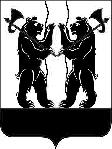 ПОСТАНОВЛЕНИЕ20.09.2017                                                                                                                            № 3364О внесении изменений в постановлениеАдминистрации ЯМР от 19.11.2014 № 4010«Об утверждении положенияоб Общественной палатеЯрославского муниципального района»Администрация района п о с т а н о в л я е т :  1. Внести следующие изменения в постановление Администрации Ярославского муниципального района 19.11.2014 № 4010                            «Об утверждении положения об Общественной палате Ярославского муниципального района»:1.1 Признать утратившим силу пункт 2 постановления;1.2.  пункт 3 постановления изложить в новой редакции:« 3. Контроль за исполнение постановления возложить на заместителя Главы Администрации ЯМР – по внутренней политике А.А. Сучкова.». 1.3. В Положении об Общественной палате (приложение                             к постановлению): 1) в части 2 статьи 2 слова «отдел муниципальной службы, организационной работы и связям с общественностью управления делами» заменить словами «управление делами»;2) в статье 4:- в части 2 слово «Администрация» заменить словом «Глава», слово «девяносто» заменить словом «шестьдесят», слово «постановление» заменить словами «постановление Администрации Ярославского муниципального района»;- в части 3 слова «в рамках постановления о формировании «Общественной палаты» исключить, слово «трех» заменить словом «пяти»;- в абзаце втором части 4 исключить  слова «, о чем издается соответствующее постановление Администрации Ярославского муниципального района»:- в части 5 цифру «10» заменить словом «двадцати»;- в части 6 цифру «10» заменить словом «двадцати»;- в части 7 слова «Администрация Ярославского муниципального района   издает   постановление»   заменить   словами   «Глава   Ярославского муниципального района издает постановление Администрации Ярославского муниципального района».3. Контроль за исполнением постановления возложить на заместителя Главы Администрации ЯМР по внутренней политике А.А.Сучкова.4.Постановление вступает в силу со дня официального опубликования.И.о. Главы Ярославского муниципального района	     